РЕСПУБЛИКА   КАРЕЛИЯ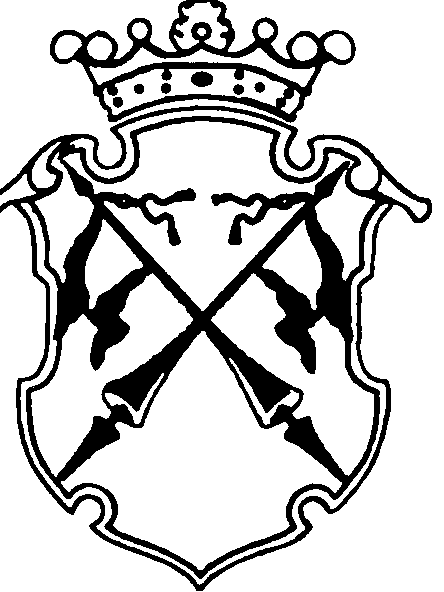 КОНТРОЛЬНО-СЧЕТНЫЙ КОМИТЕТСОРТАВАЛЬСКОГО МУНИЦИПАЛЬНОГО РАЙОНАЗАКЛЮЧЕНИЕна проект Решения Совета Хелюльского городского поселения «О внесении изменений и дополнений в решение Совета Хелюльского городского поселения №21 от 25.12.2018г. «О бюджете Хелюльского городского поселения на 2019 и плановый период 2020 - 2021 года»17 декабря 2019 года                                                                                №39Основание для проведения экспертизы: п.2;7 ч.2 статьи 9 федерального закона от 07.02.2011г. №6-ФЗ «Об общих принципах организации и деятельности контрольно-счетных органов субъектов Российской Федерации и муниципальных образований», ч.2 статьи 157 Бюджетного Кодекса РФ, подпункт 2;7 пункта 1.2 Соглашения о передаче полномочий контрольно-счетного органа Хелюльского городского поселения по осуществлению внешнего муниципального финансового контроля Контрольно-счетному комитету Сортавальского муниципального района от  «10» декабря 2018 г. Цель экспертизы: оценка финансово-экономических обоснований на предмет обоснованности расходных обязательств бюджета Хелюльского городского поселения в проекте Решения Совета Хелюльского городского поселения «О внесении изменений и дополнений в решение Совета Хелюльского городского поселения №21 от 25.12.2018г. «О бюджете Хелюльского городского поселения на 2019 и плановый период 2020 - 2021 года».Предмет экспертизы: проект Решения Совета Хелюльского городского поселения «О внесении изменений и дополнений в решение Совета Хелюльского городского поселения №21 от 25.12.2018г. «О бюджете Хелюльского городского поселения на 2019 и плановый период 2020 и 2021 года», материалы и документы финансово-экономических обоснований указанного проекта в части, касающейся расходных обязательств бюджета Хелюльского городского поселения.Проект Решения Совета Хелюльского городского поселения «О внесении изменений и дополнений в решение Совета Хелюльского городского поселения №21 от 25.12.2018г. «О бюджете Хелюльского городского поселения на 2019 и плановый период 2020-2021 года» (далее- проект Решения) с приложениями №1,2,3,4 (далее- проект Решения), представлен на экспертизу в Контрольно-счетный комитет Сортавальского муниципального района (далее- Контрольно-счетный комитет) 16 декабря 2019 года.Ранее в решение Совета Хелюльского городского поселения №21 от 25.12.2018г. «О бюджете Хелюльского городского поселения на 2019 год и плановый период 2020 - 2021 года» изменения вносились 7 раз.Представленным проектом Решения предлагается изменить основные характеристики бюджета муниципального образования, принятые Решением Совета Хелюльского городского поселения №21 от 25.12.2018г. «О бюджете Хелюльского городского поселения на 2019 и плановый период 2020- 2021 года», к которым, в соответствии со ст. 184.1 БК РФ, относятся общий объем доходов, общий объем расходов и дефицит бюджета.В проект Решения вносятся следующие изменения в основные характеристики бюджета на 2019 год:-доходы бюджета в целом по сравнению с утвержденным бюджетом увеличиваются на 10 557,8 тыс. руб. (ранее внесенные изменения увеличивали доходы бюджета поселения на 9 929,7 тыс. руб.), в том числе безвозмездные поступления увеличиваются по сравнению с утвержденным бюджетом на 5 749,8 тыс. руб. (ранее внесенные изменения увеличивали безвозмездные поступления на 6 273,8 тыс. руб.). -расходы бюджета в целом по сравнению с утвержденным бюджетом увеличиваются на 11 192,1 тыс. рублей (ранее внесенными изменениями расходы были увеличены на 10 563,1 тыс. руб.). -дефицит бюджета в целом по сравнению с утвержденным бюджетом увеличиваются на 923,3 тыс. руб., (ранее внесенными изменениями дефицит был увеличен на 634,3 тыс. руб.)-в верхний предел муниципального долга бюджета поселения в валюте РФ, представленным проектом не предлагается к изменению (ранее внесенные изменения снизили верхний предел муниципального долга Хелюльского городского поселения в валюте РФ на 220,0 тыс. руб.). На 01.01.2020г. он останется в объеме 1880,0 тыс. руб., в том числе по муниципальным гарантиям поселения в валюте РФ в сумме 0 руб. Предельный объем расходов на обслуживание муниципального долга предлагается увеличить на 0,4 тыс. руб. (ранее внесенными изменениями Предельный объем расходов на обслуживание муниципального долга был увеличен на 30,0 тыс. руб.) Предельный объем расходов на обслуживание муниципального долга на 2019 год составит 180,4 тыс. руб.Представленным проектом не предлагается вносить изменения в основные характеристики местного бюджета на плановый период 2020 - 2021 годов.ДоходыСогласно изменениям, вносимым в бюджет поселения, доходная часть на 2019 год увеличится на 628,1 тыс. руб. по сравнению с утвержденным бюджетом с учетом изменений В целом, увеличение доходной части бюджета поселения произойдет за счет: Таблица №1, тыс. руб.В представленном проекте, увеличение доходной части бюджета поселения, по сравнению с утвержденным бюджетом с учетом изменений, произошло за счет увеличения поступлений налога на доходы физических лиц, Представленным проектом предлагается уменьшение объема прочих межбюджетных трансфертов. Пояснительная записка к проекту решения в Контрольно-счетный комитет не представлена, в связи с чем дать оценку обоснованности вносимых изменений не представляется возможным.РасходыПроектом Решения предлагается установить расходы на 2019 год в сумме 20 879,9 тыс. руб., что на 629,0 тыс. руб. больше утвержденного бюджета с учетом последующих изменений.Анализ изменений, вносимых проектом Решения по расходам бюджета поселения на 2019 год по сравнению с ранее утвержденным бюджетом с учетом изменений, приведен в Таблице №2. Таблица №2, (тыс. руб.)Бюджетные ассигнования на 2019 год увеличены по сравнению с первоначально утвержденным бюджетом по разделу 0100 «Общегосударственные вопросы» на сумму 200,6 тыс. руб., по разделу 0300 «Национальная безопасность и правоохранительная деятельность» на 9,7 тыс. руб., по разделу 0800 «Культура и кинематография» на сумму 551,0 тыс. руб., по разделу 1100 «Физическая культура и спорт» на сумму 349,0 тыс. руб., и по разделу 1300 «Обслуживание государственного и муниципального долга» на сумму 0,4 тыс. руб.В текстовой части проекта предельный объем расходов на обслуживание муниципального долга на 2019 год предлагается увеличить на 0,4 тыс. руб. Предельный объем расходов на обслуживание муниципального долга на 2019 год предлагается к утверждению в сумме180,4 тыс. руб.В результате внесенных изменений бюджетные ассигнования на обслуживание муниципального долга Хелюльского городского поселения возрастут в 2019 году на 0,2% по сравнению утвержденным бюджетом с учетом ранее внесенных изменений. С учетом внесенных изменений бюджетные ассигнования на обслуживание муниципального долга составят в 2019 году -1% от общего объема расходов бюджета. Объем бюджетных ассигнований на обслуживание муниципального долга в 2019 году не превышает норматив, установленный статьей 111 Бюджетного кодекса Российской Федерации. По разделу 0500 «Жилищно-коммунальное хозяйство» бюджетные ассигнования на 2019 год уменьшены на 481,7 тыс. руб.Так как вместе с проектом решения не представлена Пояснительная записка и финансово-экономические обоснования увеличения и сокращения бюджетных ассигнований, дать оценку обоснованности вносимых изменений не представляется возможным.В предлагаемом проекте Решения структура расходов бюджета поселения существенно не изменилась. Основную долю расходов поселения в 2019 году составят расходы на жилищно-коммунальное хозяйство 32% (35%), общегосударственные вопросы – 34% (34%), на культуру и кинематографию – 17% (15%), на физическую культуру и спорт – 9% (8%).Программная частьВ проекте Приложения 7 к представленному проекту Решения предлагается распределить бюджетные ассигнования в объеме на 2019г. 7 113,7 тыс. руб., на 2020г. 1701,2 тыс. руб., на 2021г. 2318,6 тыс. руб.) для реализации мероприятий семи муниципальных программ.При сопоставлении объемов финансирования в Приложений 5 и 6 к проекту Решения с объемом финансирования в проекте Приложения 7 отклонений не установлено.Дефицит/профицит бюджетаРешением Совета Хелюльского городского поселения №21 от 25.12.2018 «О бюджете Хелюльского городского поселения на 2019 год и на плановый период 2020 - 2021 годов» с учетом изменений бюджет поселения на 2019 год утвержден с дефицитом в сумме 1031,4 тыс. руб., на 2020г. в объеме 482,9 тыс. руб. и на 2021г. в объеме 520,5 тыс. руб. Представленным проектом предлагается увеличить дефицит на 0,9 тыс. руб. Согласно пункту 3 статьи 92.1 БК РФ, дефицит местного бюджета не должен превышать 10 % утвержденного общего годового объема доходов местного бюджета без учета утвержденного объема безвозмездных поступлений и (или) поступлений налоговых доходов по дополнительным нормативам отчислений. В случае утверждения муниципальным правовым актом представительного органа муниципального образования о бюджете в составе источников финансирования дефицита местного бюджета снижения остатков средств на счетах по учету средств местного бюджета дефицит местного бюджета может превысить ограничения, установленные настоящим пунктом, в пределах суммы указанных поступлений и снижения остатков средств на счетах по учету средств местного бюджета.Размер дефицита бюджета на 2019 год характеризуется следующими данными. (тыс. руб.)В проекте Решения общий годовой объем доходов без учета объема безвозмездных поступлений на 2019г.составил 12 771,0 тыс. руб. (10% от этой суммы составляет 1 277,1 тыс. руб. Таким образом, в проекте Решения соблюдены ограничения, установленные Бюджетным кодексом РФ, по размеру дефицита бюджета поселения.Муниципальный долгСтатьей 1 решения Совета Хелюльского городского поселения от 25.12.2018 № 21 «О бюджете Хелюльского городского поселения на 2019 год и плановый период 2020 и 2021 года» с учетом изменений, установлен верхний предел муниципального долга Хелюльского городского поселения в валюте РФ:- на 1 января 2020 года в сумме 1880,0 тыс. рублей, в том числе по муниципальным гарантиям 0,0 тыс. рублей;-на 1 января 2021 года в сумме 1742,0 тыс. руб., в том числе по муниципальным гарантиям 0,0 тыс. рублей;-на 1 января 2022 года в сумме 1544,0 тыс. руб., в том числе по муниципальным гарантиям 0,0 тыс. рублей.В проекте Решения верхний предел муниципального долга не предлагается к изменению. Также в проекте Решения не предлагается вносить изменений в Программу муниципальных внутренних заимствований на 2019 год и плановый период 2020-2021 года.Анализ текстовых статей проекта Решения При анализе текстовых статей проекта Решения замечаний не установлено.Применение бюджетной классификацииВ представленных на экспертизу Приложениях к проекту Решения применяются коды в соответствии с Приказом Минфина России от 8 июня 2018 г. N 132н «О Порядке формирования и применения кодов бюджетной классификации Российской Федерации, их структуре и принципах назначения».Выводы:Корректировка бюджета обусловлена уточнением прогноза доходов, связанных с увеличением поступлений налога на доходы физических лиц и уменьшением объема безвозмездных поступлений в бюджет поселения из другого бюджета бюджетной системы РФ в виде прочих межбюджетных трансфертов.Проектом Решения планируется изменение основных характеристик бюджета Хелюльского городского поселения, к которым, в соответствии с п.1 ст. 184.1 БК РФ, относятся общий объем доходов, общий объем расходов:-доходы бюджета в целом по сравнению с утвержденным бюджетом с учетом ранее внесенных изменений увеличиваются на сумму 628,1 тыс. руб.;-расходы бюджета в целом по сравнению с утвержденным бюджетом с учетом ранее внесенных изменений увеличиваются на сумму 629,0 тыс. руб. -дефицит бюджета поселения по сравнению с утвержденным бюджетом с учетом ранее внесенных изменений представленным проектом увеличивается на 0,9 тыс. руб.- верхний предел муниципального долга бюджета поселения в валюте РФ и по муниципальным гарантиям в валюте РФ по сравнению с утвержденным бюджетом с учетом ранее внесенных изменений остался без изменений. -предельный объем расходов на обслуживание муниципального долга на 2019 год предлагается увеличить на 0,4 тыс. руб. Предельный объем расходов на обслуживание муниципального долга на 2019 год предлагается к утверждению в сумме180,4 тыс. руб.Проектом Решения не предлагается внесение изменений в основные характеристики бюджета на плановый период 2020 и 2021 годов. Корректировка бюджетных ассигнований не предполагает изменение расходных обязательств по приоритетным направлениям, ранее утвержденным в бюджете поселения. Основную долю расходов поселения в 2019 году составят расходы на жилищно-коммунальное хозяйство 32% общегосударственные вопросы –34%, на культуру и кинематографию – 17%, на физическую культуру и спорт –9%.В проекте Решения соблюдены ограничения, установленные Бюджетным кодексом РФ, по размеру дефицита бюджета поселения и объему бюджетных ассигнований на обслуживание муниципального долга.По результатам проведенной экспертизы проекта Решения Совета Хелюльского городского поселения «О внесении изменений и дополнений в решение Совета Хелюльского городского поселения № 21 от 25.12.2018г. «О бюджете Хелюльского городского поселения на 2019 и плановый период 2020 - 2021 года» факты нарушений норм действующего законодательства не выявлены.В представленных на экспертизу Приложениях к проекту Решения применяются коды, соответствующие кодам, утвержденных Приказом Минфина России от 8 июня 2018 г. N 132н «О Порядке формирования и применения кодов бюджетной классификации Российской Федерации, их структуре и принципах назначения».Для проведения экспертизы не представлена Пояснительная записка и финансово-экономические обоснования уточнения прогноза доходов и внесения изменений в расходную часть бюджета, в связи с чем дать оценку обоснованности вносимых изменений не представляется возможным.ПредложенияСовету Хелюльского городского поселения рекомендовать принять изменения и дополнения в решение Совета Хелюльского городского поселения №21 от 25 декабря 2018 года «О бюджете Хелюльского городского поселения на 2019 и плановой период 2020 - 2021 года» с учетом необходимости финансово-экономического обоснования уточнения прогноза доходов и внесения изменений в расходную часть бюджета.И.о. председателя контрольно-счетного комитета                                             Н.В. МангушеванаименованиеСумма изменений 2019 годСумма изменений 2019 годотклонениенаименованиеПроект Решения Решение о бюджете с учетом внесенных измененийотклонениеIНалоговые и неналоговые доходы12 771,011 618,9+1 152,11.Налог на доходы физических лиц5 261,64 109,5+1 152,12.Налоги на имущество2 331,02 331,00,02.1Налог на имущество физ.лиц, взимаемый по ставкам, применяемым к объектам налогообложения, расположенным в границах городских поселений 347,0347,00,02.2Земельный налог1 984,01 984,00,03.Акцизы по подакцизным товарам (продукции), производимым на территории Российской Федерации966,3966,30,04.Доходы, получаемые в виде арендной платы за земельные участки, государственная собственность на которые не разграничена и которые расположены в границах городских поселений, а также средства от продажи права на заключение договоров аренды указанных земельных участков1 203,11 203,10,05.Прочие поступления от использования имущества, находящегося в собственности городских поселений (за исключением имущества муниципальных бюджетных и автономных учреждений, а также имущества муниципальных унитарных предприятий, в том числе казённых) 3 006,03 006,00,06.Прочие доходы от компенсации затрат бюджетов городских поселений0,00,00,07.Денежные взыскания (штрафы), установленные законами субъектов Российской Федерации за несоблюдение муниципальных правовых актов, зачисляемые в бюджеты поселений3,03,00,08.Доходы от продажи земельных участков, государственная собственность на которые не разграничена и которые расположены в границах городских поселений0,00,00,0II.Межбюджетные трансферты. всего7 076,57 600,5-524,01.Дотации1 321,01 321,00,02Субсидии3 518,03 518,00,03Субвенции304,8304,80,04Прочие межбюджетные трансферты1 638,82 162,8-524,05Прочие безвозмездные поступления314,8314,80,06Возврат остатков субсидий, субвенций и иных межбюджетных трансфертов, имеющих целевое назначение, прошлых лет из бюджетов городских поселений-20,9-20,90,0Всего:19 847,519 219,4+628,1Наименование2019год2019год2019год2019год2019годНаименованиеУтвержденный бюджет с учетом изменений  Удельный вес%Проект Решения Удельный вес%Изменения(+;-)Общегосударственные вопросы6 931,734,27 132,334,2+200,6Национальная оборона302,81,5302,81,50,0Национальная безопасность и правоохранительная деятельность18,00,127,70,1+9,7Национальная экономика966,34,8966,34,60,0Жилищно-коммунальное хозяйство7 122,435,26 640,731,8-481,7Культура, кинематография3 070,515,23 621,517,3+551,0Социальная политика75,20,475,20,40,0Физическая культура и спорт1 584,07,81 933,09,3+349,0Обслуживание государственного и муниципального долга180,00,9180,40,9+0,4Всего расходов:20 250,9100,020 879,9100,0629,0показатели2019г.2019г.2019г.показателиУтверждено Решением о бюджетеУтверждено Решением о бюджете с учетом измененийПроект Решения о внесении измененийОбщий объем доходов бюджета поселения9 289,819 219,519 847,6Объем безвозмездных поступлений1 326,87 600,67 076,6Общий объем доходов бюджета поселения без учета безвозмездных поступлений7 963,011 618,912 771,0Общий объем расходов бюджета поселения 9 687,820 250,920 879,9Дефицит бюджета398,01 031,41 032,3Изменений остатков средств на счетах по учету средств бюджета (+ уменьшение; - увеличение)398,01 151,41 152,3Отношение дефицита бюджета поселения к общему объему доходов бюджета поселения без учета безвозмездных поступлений, %5,09,09,0